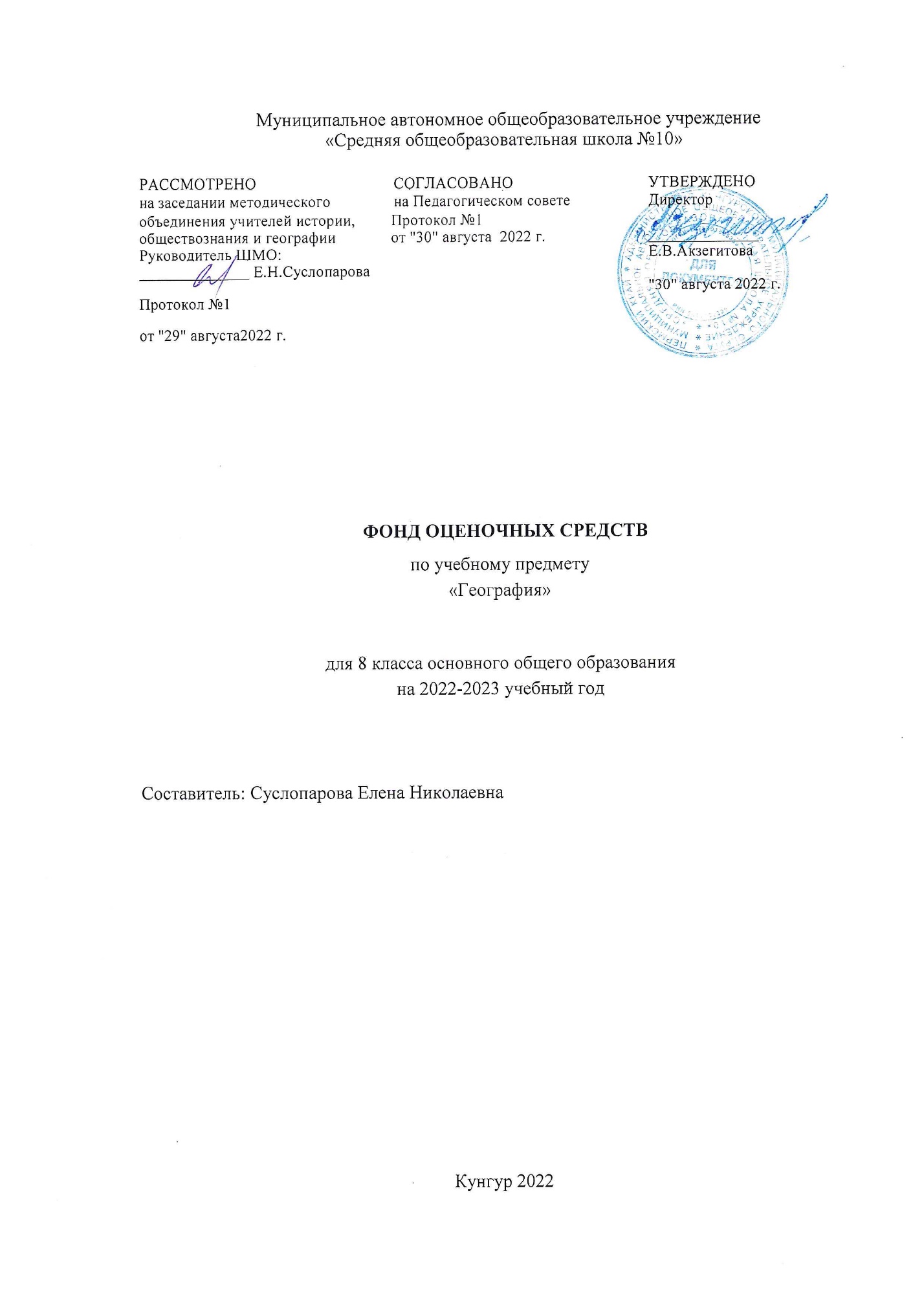 Тест за первую четверть                                                                                        8 класс1.Установите соответствие между крайними материковыми точками России и их положением по отношению к сторонам горизонта.Мыс Дежнева.     А.СевернаяМыс Челюскин.   Б. Южная.Неименованная.  В. Западная.Балтийская.         Г. Восточная.2.Выберите верные ответы. Россия граничит с: а) Финляндией; б) Молдавией; в) Болгарией; г) Китаем.3.Выберите верные ответы. Россия имеет морскую границу с: а) Германией; б) Японией; в) Монголией; г) Норвегией.4.Выберите верный ответ. Морская граница между Россией и Японией проходит по проливу: а) Лаперуза; б) Кунаширскому; в) Татарскому; г) Берингову.5.Выберите верный ответ. В России Новый год раньше других россиян встречают жители: а) Владивостока; б) Москвы;                 в) Петропавловска-Камчатского; г) Санкт-Петербурга.6.Выберите верный ответ. Российская Федерация состоит из равноправных субъектов, их:   а) 61; б) 85; в) 89.7. Самый «вулканический» полуостров России:а) Камчатка; б) Скандинавский; в)Кольский; г)Чукотский.8. Сколько времени будет в Якутске (8 часовая зона) когда в Москве 11 часов?9. Самолёт вылетел из Москвы в Магадан (9 часовая зона) в 2 часа ночи. Время полёта 10 часов. Сколько времени будет в Магадане, когда самолёт приземлится?10. Россия на юге не граничит: а) с Арменией;  б) с Монголией; В) с Кореей;   г)  с Грузией;Контрольная работа по географии 8 класса за 2-ю четверть1.Выберите верный ответ. Самая древняя геологическая эра:А) палеозойская; Б) кайнозойская; В) архейская2.Выберите верный ответ. На территории России преобладают:А) низкие горы; Б) высокие и средневысокие горыВ) равнины;        Г) нагорья3.Выберите верный ответ. Места выхода кристаллического фундамента платформ на поверхность называют:А) щитами; Б) плитами; В) впадинами4.Выветривания бывают: А) физическое, Б) химическое, В) органическое, Г) естественное. Убрать лишнее.5.Что общего между низменностью, возвышенностью и плоскогорьем?А) одинаковый цвет на карте; Б) образование;В) одна форма рельефа – равнины; Г) высота над уровнем моря6.Выберите верный ответ. В районах платформ, где близко к поверхности расположен их фундамент, добывают: А) нефть и природный газ; Б) каменный уголь; В) металлические руды.7.Какое утверждение о полезных ископаемых России является верным:А) Нерудные полезные ископаемые чаще залегают в складчатых областях.Б) Рудные полезные ископаемые приурочены к складчатым областям или фундаменту древних платформ.В) Самые главные топливно-энергетические ресурсы – горючие сланцы и торф.8. Выберите верный ответ. Общее количество радиации, достигшей поверхности Земли, называется: А) поглощенной радиацией; Б) суммарной солнечной радиацией; В) рассеянной радиацией.9. Выберите верный ответ. При движении к экватору величина суммарной солнечной радиации: А) увеличивается; Б) уменьшается; В) не изменяется.10. Выберите верный ответ. Самый большой показатель отраженной радиации имеет:А) снег; Б) чернозем; В) песок; В) вода.11. Выберите верный ответ. Над территорией России преобладают: А) арктические воздушные массы; Б) воздух умеренных широт; В) экваториальные воздушные массы.12. Выберите верный ответ. Тёплый атмосферный фронт приносит: А) ливни, грозы; Б) затяжные дожди; В) временное потепление; Г) быстрое похолодание; Д) ясную погоду.Тест за 3 четверть.                                                                           8 класс1.Какие животные преобладают в зоне арктических пустынь?1) птицы; 2) копытные;   3) насекомые;  4) земноводные2. Какую часть площади России занимает зона тундр?1) 1/10   2) 1/6    3) 1/ 3    4) 1/23. Как называется традиционное жилище народов Севера?1) лабаз; 2) курень; 3) чум; 4) шалаш4. Почему почвы пустынь сильно засолены?1) ветер приносит соль из котловин высохших соленых озер
2) вода с поверхности почв быстро испаряется, соль остается
3) солелюбивые травы концентрируют в себе соль и, отмирая, обогащают ею почву
4) соль осталась от времени, когда на месте степей было море5. Какие животные преобладают в степях России?1) земноводные; 2) пресмыкающиеся; 3) грызуны; 4) копытные6. Укажите признаки данной природной зоны:Арктические пустыни:А) зона расположена на островах Северного Ледовитого океана;Б) несколько месяцев длится полярная ночь;В) избыточное увлажнение, много озер, болот;Г) значительные площади заняты ледником;Д) зона протянулась вдоль побережья Северного Ледовитого океана.7. Зона тайги:А) увлажнение избыточное, много болот, озер, рек;Б) главная ценность – плодородие почвы;В) преобладают хвойные деревья: ель, пихта, сосна;Г) зима холодная, лето теплое;Д) преобладают подзолистые почвы;Е) самая большая по площади природная зона России.8. Найдите лишнее. Пустыня: полынь, саксаул, джузгун, морошка.9. На Русской равнине преобладают:А) плоскогорья и низменности; Б) плоскогорья и возвышенности;В) возвышенности и низменности.10. Кавказские горы богаты рудными ископаемыми, потому что:А) это молодые и высокие горы; Б) по трещинам с больших глубин изливается магма;В) здесь до сих пор идет горообразование.11. Западные районы Кавказа получают осадков больше, чем восточные, потому что:А) влага приходит на Кавказ с Атлантики; Б) к западу от Кавказа находится Черное море.Тест за  4 четверть                                                                                                     8 класс1.  Россия граничит с:а) Финляндией; б) Киргизией; в) Арменией; г) Чехией.2. Самая южная точка России находится на границе с:а) Турцией; б) Казахстаном; в) Азербайджаном; г) Китаем.3. Приморье и Приамурье исследовал:а) Е. Хабаров;  в) Ф. Беллинсгаузен; б) И. Крузенштерн;  г) С. Дежнев.4. Какое из утверждений о возрасте гор России является верным?а) горы Алтай образовались в эпоху кайнозойской складчатости;б) горы Кавказ образовались в эпоху палеозойской складчатости;в) горы Урал образовались в эпоху герцинской складчатости;г) горы Саяны образовался в эпоху мезозойской складчатости.5. Высшая точка России расположена в пределах:а) Кавказа; б) Тянь-Шаня; в) Памира; г) Алтая.6. Россия занимает 1 место в мире по добыче:а) каменного угля;  б) фосфоритов;в) железных руд;     г) природного газа. 7. Какие ресурсы относятся к исчерпаемым возобновимым:а) нефть, газ, уголь, руда;б) почвенное плодородие, биологические ресурсы;в) энергия ветра, энергия приливов и отливов;г) земельные, агроклиматические.8. Выберите неблагоприятное климатическое явление, связанное с прохождением циклона:а) ураган; б) суховей; в) гололед; г) мороз.9. Укажите реки, которые относятся к бассейну Тихого океана:а) Анадырь, Амур, Камчатка;  в) Кубань, Днепр, Дон;б) Индигирка, Обь, Печора;     г) Урал, Волга, Кама..10. В этой природной зоне преобладает травянистая растительность (злаковые, разнотравье), коэффициент увлажнения < 1, почвы черноземы, каштановые, для фауны характерны грызуны, пресмыкающиеся.а) тундра; б) тайга; в) пустыня; г) степь.